АНСАМБЛЬ ЛОЖКАРЕЙ.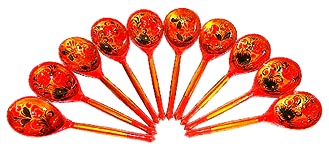 НЕОБХОДИМО:Ложки в каждую руку по количеству участников;Музыка «Пойду ли выйду я».ПАРТИТУРА.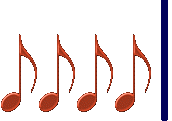 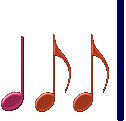 1 – 4 такт.		Солистка	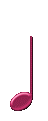 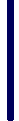 5 – 8 такт.		Ансамбль	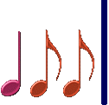 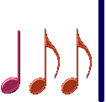 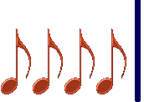 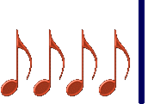 9 – 12 такт.		Солистка 	  		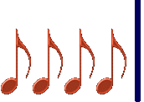 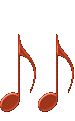 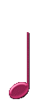 13 – 16 такт.		Ансамбль 	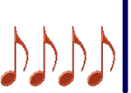 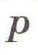 1 – 4 такт.		Вместе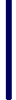 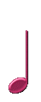 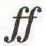 5 – 8 такт.		Вместе 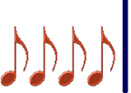 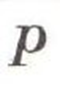 9 – 12 такт.		Вместе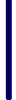 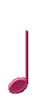 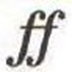 13 – 16 такт.		ВместеВ заключении все исполнители поднимают правую руку (в которой лежат ложки) вверх!